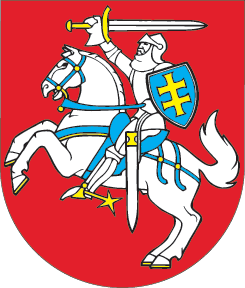 LIETUVOS RESPUBLIKOS SEIMASNUTARIMASDĖL 2019 METŲ PASKELBIMO VIETOVARDŽIŲ METAIS2018 m. birželio 14 d. Nr. XIII-1273VilniusLietuvos Respublikos Seimas,pabrėždamas, kad senieji vietovardžiai – Lietuvos kultūros, istorijos ir kalbos vertybė, kurios išsaugojimu privalo rūpintis valstybė;įvertindamas tai, kad senuosiuose kaimų ir vienkiemių pavadinimuose glūdi etnologinė, lingvistinė, paleogeografinė, istorinė, kultūrinė ir kita svarbi informacija, saugotina kaip Lietuvos ir pasaulio kultūros palikimo dalis;išskirdamas ypatingą gyvenamųjų vietų vardų reikšmę ryšiams su tėvų, senelių ir protėvių žeme puoselėti;konstatuodamas, kad nuo sovietmečio iki šių laikų iš juridinės vartosenos jau yra išbraukta tūkstančiai istorinių vietovardžių ir stebima tolesnė jų nykimo tendencija;siekdamas išsaugoti senuosius  vietovardžius, n u t a r i a:1 straipsnis.Paskelbti 2019 metus Vietovardžių metais.2 straipsnis.Pasiūlyti Lietuvos Respublikos Vyriausybei:1) sudaryti Vietovardžių metų komisiją (toliau – Komisija), kuri iki 2018 m. spalio 1 d. parengtų Vietovardžių metų programą;2) numatyti lėšų 2019 metų valstybės biudžete Komisijos parengtai ir Vyriausybės patvirtintai Vietovardžių metų programai įgyvendinti.Seimo Pirmininkas	Viktoras Pranckietis